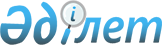 О предоставлении социальной помощи на приобретение топлива специалистам государственных организаций социального обеспечения, образования, культуры, спорта и ветеринарии, проживающим и работающим в сельских населенных пунктах Отрарского района
					
			Утративший силу
			
			
		
					Решение Отрарского районного маслихата Южно-Казахстанской области от 1 ноября 2013 года № 19/116-V. Зарегистрировано Департаментом юстиции Южно-Казахстанской области 19 ноября 2013 года № 2412. Утратило силу решением Отрарского районного маслихата Туркестанской области от 27 сентября 2018 года № 30/157-VI
      Сноска. Утратило силу решением Отрарского районного маслихата Туркестанской области от 27.09.2018 № 30/157-VI (вводится в действие по истечении десяти календарных дней после дня его первого официального опубликования).

      Сноска. Заголовок решения - в редакции решения Отрарского районного маслихата Южно-Казахстанской области от 31.10.2014 № 31/179-V (вводится в действие по истечении десяти календарных дней после дня его первого официального опубликования).

      Примечание РЦПИ.

      В тексте документа сохранена пунктуация и орфография оригинала.
      В соответствии с подпунктом 15) пункта 1 статьи 6 Закона Республики Казахстан от 23 января 2001 года "О местном государственном управлении и самоуправлении в Республике Казахстан", пунктом 5 статьи 18 Закона Республики Казахстан от 8 июля 2005 года "О государственном регулировании развития агропромышленного комплекса и сельских территорий" Отрарский районный маслихат РЕШИЛ:
      1. Предоставить специалистам государственных организаций социального обеспечения, образования, культуры, спорта и ветеринарии, проживающим и работающим в сельских населенных пунктах Отрарского района социальную помощь на приобретение топлива в размере 1 месячного расчетного показателя, за счет бюджетных средств.
      Сноска. Пункт 1 - в редакции решения Отрарского районного маслихата Южно-Казахстанской области от 31.10.2014 № 31/179-V (вводится в действие по истечении десяти календарных дней после дня его первого официального опубликования).


      2. Настоящее решение вводится в действие по истечении десяти календарных дней после дня его первого официального опубликования.
					© 2012. РГП на ПХВ «Институт законодательства и правовой информации Республики Казахстан» Министерства юстиции Республики Казахстан
				
      Председатель сессии

      районного маслихата

П. Шынпеис

      Секретарь районного маслихата

Б. Зулпыхаров
